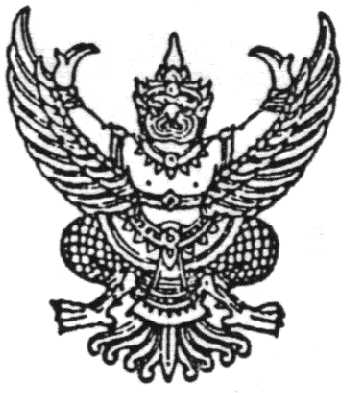 คำสั่งมหาวิทยาลัยราชภัฏมหาสารคามที่  ........... /๒๕๖๑เรื่อง ให้พนักงานในสถาบันอุดมศึกษาและนักศึกษาไปราชการและออกนอกเขตจังหวัด---------------------------------ตามที่มหาวิทยาลัยราชภัฏมหาสารคามได้รับทุนสนับสนุนการวิจัย โครงการพัฒนาเชิงพื้นที่เพื่อชุมชนเข้มแข็งและท้องถิ่นน่าอยู่อย่างยั่งยืนตามแนวปรัชญาเศรษฐกิจพอเพียง ซึ่งนักวิจัยในโครงการจะต้องลงพื้นที่เก็บข้อมูล และติดตามผลการดำเนินการวิจัยของชุมชนในช่วงสุดท้ายของการดำเนินการวิจัย ในระหว่าง
วันที่ ..... ธันวาคม พ.ศ. ๒๕๖๑ ถึงวันที่ ..... ธันวาคม พ.ศ. ๒๕๖๑ ณ .............................................   อาศัยอำนาจตามความในมาตรา ๓๑ (๑), (๒) แห่งพระราชบัญญัติมหาวิทยาลัยราชภัฏ พ.ศ. ๒๕๔๗ จึงให้		๑. .............................................   		อาจารย์		๒. .............................................     	นักศึกษา		๓. .............................................     	นักศึกษา		๔. .............................................   		นักศึกษา		๕. .............................................   		นักศึกษา	ไปราชการเพื่อลงพื้นที่เก็บข้อมูลและติดตามผลการดำเนินการวิจัยในครั้งนี้ ในวันที่กำหนด ดังต่อไปนี้ ๑) วันที่ ..... ธันวาคม พ.ศ. ๒๕๖๑ ๒) วันที่ ..... ธันวาคม พ.ศ. ๒๕๖๑ ๓) วันที่ ..... ธันวาคม 
พ.ศ. ๒๕๖๑ ๔) วันที่ ..... ธันวาคม พ.ศ. ๒๕๖๑ ๕) วันที่ ..... ธันวาคม พ.ศ. ๒๕๖๑ ๖) วันที่ ..... ธันวาคม พ.ศ. ๒๕๖๑ ทั้งนี้ เดินทางไปราชการโดยรถยนต์ส่วนบุคคล หมายเลขทะเบียน ..... ค่าใช้จ่ายให้เบิกจากโครงการพัฒนาเชิงพื้นที่เพื่อชุมชนเข้มแข็งและท้องถิ่นน่าอยู่อย่างยั่งยืนตามแนวปรัชญาเศรษฐกิจพอเพียง (สสส.)  มหาวิทยาลัยราชภัฏมหาสารคาม           สั่ง ณ วันที่ .....  ธันวาคม ๒๕๖๑                                 (รองศาสตราจารยนิรุต ถึงนาค)   อธิการบดีมหาวิทยาลัยราชภัฏมหาสารคาม